69e congrès | Toulon | 6 - 8 juin 2024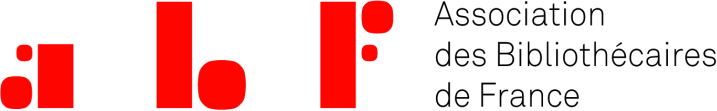 LE NEPTUNE - PALAIS DES CONGRÈS TOULONSALON PROFESSIONNEL : ENTRÉE GRATUITE - SUR INSCRIPTIONCONFÉRENCE - TABLE DISCUSSION - ATELIER : INSCRIPTION PAYANTEAction culturelle. Bibliothécaires : la culture de l’actionLa thématique de cette édition, l'action culturelle, souligne l'importance croissante des bibliothèques en tant que partie prenante des politiques publiques. Dans un temps où l'accès à la culture et à l'information est plus crucial que jamais, l'action culturelle en bibliothèque joue un rôle essentiel dans la promotion de la diversité culturelle, de la créativité et de l'inclusion sociale.Ce congrès sera l'occasion d'explorer les multiples facettes de l'action culturelle qui illustrent la richesse et la diversité des programmes proposés en bibliothèque. Nous verrons comment ces initiatives contribuent à faire de nos établissements des lieux vivants, inclusifs et innovants au service de toutes et tous.Nous vous espérons nombreux et nombreuses pour cette édition toulonnaise, que nous puissions échanger nos bonnes pratiques et réfléchir ensemble à l'avenir de l'action culturelle.L’ABF propose une programmation entièrement gratuite pour les visteur·euse·s du salon professionnel. Pour en bénéficier, il suffit de télécharger votre badge sur notre site, rubrique congrès 2024 : abf.asso.frVous êtes inscrit·e·s à la programmation payante ? Votre badge vous donne également accès à la  programmation gratuite du salon professionnel.#ABF2024Téléchargez gratuitement votre badge d’accès sur www.abf.asso.frSalon professionnel : entrée gratuite sur inscriptionMC : Mini conférence FC : Flash conférence RC : Rencontre avec les commissionsJEUDI 6 JUIN 202411h30 – 12h30
D1 Séance de dédicaces de Klaire fait Grr, humoriste, chroniqueuse, podcasteuse, autrice & de Jeanne Macaigne, autrice et illustratice de l’affiche du congrès ABF 2024. 12h00 – 12h30
FC1 Le jeu en médiathèque : prétexte ou action culturelle à part entière ?
À partir d’exemples d’animations menées sur le terrain, les membres de la commission Jeux racontent comment les différentes formes de jeu sont venues nourrir leur proposition d’action culturelle, en lien ou non avec la programmation de leur équipement.
Animée par la commission Jeux en bibliothèque de l’ABF : Vincent Bonnard, Marion Demonteil-Mouleyre, Cécile Ehrismann et Gwénolé Gestin. 13h00 – 14h00 
MC1 Action culturelle et développement durable
Animée par Tony Chatelain, élève conservateur INET. Avec la participation d’Asler diffusion, BC Interieur, les éditions 400 coups et IDM. 13h30 – 14h30
RC1 Rencontre avec les commissions International et Jeunesse14h30 – 15h15
FC2 Imaginer ensemble une stratégie de transition écologique pour les bibliothèques : restitution des travaux de la concertation
Animée par Johanna Ouazzani, chargée de mission DGD et aménagement du territoire, SLL, ministère de la Culture15h30 – 16h30
MC2 Comment préparer et enrichir vos actions culturelles grâce aux ressources numériques ?
Animée par Jonathan Perrin, élève conservateur INET. Avec la participation de l’ADAV, la Philharmonie de Paris et Skilleos.   15h00 – 16h00
RC2 Rencontre avec les commissions Advocacy et Livr’Exil16h30 – 17h30
RC3 Rencontre avec les commissions Bibliothèque universitaire / Bibliothèque spécialisée et Légothèque17h00 – 18h00  
MC3 Pour de belles actions culturelles dans vos équipements : la médiation par la rencontre
Animée par Héloïse Golhen, élève conservatrice INET. Avec la participation de l’Agence ComJ et l’Association Tréteaux de France.VENDREDI 7 JUIN 202410h30 – 11h00
D2 Séance de dédicaces de Marie Desplechin, journaliste, autrice, scénariste et présidente de Bibliocité & Sylvie Octobre, chargée d’étude, sociologue spécialisée dans les partiques culturelles des enfants et des adolescent·e·s.10h45 – 11h45
RC4 Rencontre avec les commissions Bibliothèques vertes et Numérique11h30 – 12h30
MC4 Comment mieux communiquer sur l'action culturelle en bibliothèque ?	
Animée par Maël Rannou, élève conservatrice INET. Avec la participation d’Archimed et de C3RB.13h00 – 13h30
FC3 Droit de prêt en bibliothèques : nouvelles fonctionnalités du site déclarant de la Sofia
L’équipe de la Sofia présentera les nouvelles fonctionnalités du site déclarant et rappellera les principes du droit de prêt en bibliothèque. 14h00 – 15h00
MC5 Quels outils pour faciliter la rencontre du public avec l'action culturelle en bibliothèque ?
Avec la participation de Mathilde Moinet, élève conservatrice INET. Avec la participation de Bibliotheca et Nedap.14h00 – 15h00
RC5  Rencontre avec les commissions PolDoc et Ressources humaines 15h30 – 16h00
FC4 Ce que les Fablabs font aux bibliothèques : Transition écologique, résilience territoriales, accessibilité
Animée par RFFLABS et la commission Numérique de l’ABF. Documentation des bonnes pratiques, mise en commun, interconnaissance des réseaux locaux.15h30 – 16h30
RC6 Rencontre avec les commissions AccessibilitéS, Formation et Jeux en bibliothèque16h30 – 17h30
MC6 Partenaires de l'action culturelle : promotion de la vie littéraire en bibliothèque
Animée par Clémentine Laurent, élève conservatrice INET. Avec la participation du Pass Culture et de Decitre.17h45 – 18h15
FC5 Comment développer des projets livre et lecture auprès des personnes placées sous main de justice ? 
Présentation de la plateforme de ressources lecture-justice.org créée par la Fédération interrégionale du livre et de la lecture, et de la mission de développement de la lecture en direction des personnes placées sous main de justice porté par l’Agence régionale du livre Provence-Alpes-Côte d’Azur. 
Animée par Claire Castan (ARL PACA) et Delphine Henry (FILL) 17h00 – 18h00
RC7 rencontre avec la commission Bibliothèques en réseau et le Comité d’éthiqueSAMEDI 8 JUIN 20249h30 – 10h00
FC6 On lirait le Sud : la chaîne du livre solidaire
Présentation de cette manifestation culturelle, gratuite et solidaire, portée par les associations Libraires du Sud, Editeurs du Sud, Jedi sud, Agence régionale du Livre Provence Alpes Côte d'Azur, la Région Sud, la Fédération Interrégionale Livre et Lecture et la Sofia, est l’occasion de promouvoir le circuit court du livre.10h30 – 11h00
D3 Séance de dédicaces de David Irle, éco-conseiller auprès du secteur culturel10h30 – 11h00
FC7 Campagne nationale de communication sur les bibliothèques
Animée par Pascale Issartel, adjointe au chef du département des bibliothèques, Service du livre et de la lecture, Direction générale des médias et des industries culturelles, ministère de la Culture. 